DERET FOURIERBila f adalah fungsi periodic yang berperioda p, maka f adalah fungsi periodic. Berperiode n, dimana n adalah bilangan asli positif (+). Untuk setiap bilangan asli positif fungsi yang didefinisikan oleh sin  dan cos  juga berperioda 2L, maka :  n = bilangan asli (1,2,3,4,5,….) 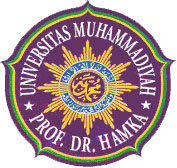 dimana :	L  = pertemuan titikBilangan-bilangan untuk ,, …	,, …	disebut koefisien fourier dari f(x) dalam (-L,L)Contoh :Ekspansikan ke dalam deret fourier f(x) = jawab :	 =	  	      =	  +  = 	  +  =	=	8 + (-16) + 8=	0	 =	 =	  	=	  	=	  =            =            =            	=	0	=	 =            =            =            	=	F(x) 	=	  +   +  	=	 +   +  	=	  +    + …	=	  +   	=	SOAL(x) Jawab.𝑎0 = .          (-4) ) - ( –         +2         =4 dx = x cos  dx             intergal persial :∫ misal :  u=-x                         dv=∫cos                           du=dx                                                                                              v=∫cos                                                     =∫cos L                                                     ==(uv-∫v du)+(uv-∫vdu)=[-x      =[dx]+[=[( =[ =[(coscoscos)]=[-=0+0 =0bn=     =   Parsial              ; du =-dx                      ; t=                                                                                        du=sin  ; dx=                                                         ==(uv∫v du)+(uv-∫v du)=[-x ·  cos    cos ]=[ dx] + [ =[( )+  · sin ] +    [(=[(=[ =   ⥤  f(X)==sin=2+